มคอ. 4 ภาคเรียนที่ 2 ปีการศึกษา 2565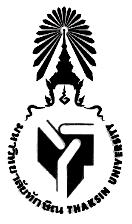 0403483 สหกิจศึกษา 6(0-18-0) ชั้นปีที่ 4Cooperative Educationหมวดที่  1  ข้อมูลโดยทั่วไปชื่อสถาบันอุดมศึกษา 	 : มหาวิทยาลัยทักษิณชื่อหน่วยงาน		 : คณะเทคโนโลยีและการพัฒนาชุมชนชื่อหลักสูตร		 : วิทยาศาสตรบัณฑิต เกษตรศาสตร์ (ปรับปรุง พ.ศ. 2560)อาจารย์ผู้รับผิดชอบรายวิชาและอาจารย์ผู้สอนผศ.ดร.อุไรวรรณ ทองแกมแก้ว	อาจารย์ผู้รับผิดชอบรายวิชา และอาจารย์ที่ปรึกษาสหกิจรศ. ดร.สรพงค์ เบญจศรี		อาจารย์ที่ปรึกษาสหกิจรศ. ดร.สมัคร แก้วสุกแสง		อาจารย์ที่ปรึกษาสหกิจผศ.ดร.นันทิยา พนมจันทร์	อาจารย์ที่ปรึกษาสหกิจผศ.ดร.ปริศนา วงค์ล้อม		อาจารย์ที่ปรึกษาสหกิจห้องเรียนและเวลาเรียน	 : บรรยาย 	ไม่มี			 : ปฏิบัติการ 	ในสถานประกอบการ ตารางสอบ		 : สอบกลางภาค ไม่มี			 : ปลายภาค	ไม่มีหัวข้อและจำนวนชั่วโมงที่ใช้ต่อภาคการศึกษา : บรรยาย					- ชั่วโมง/ภาคการศึกษา : สอนเสริม					ไม่มี : การฝึกปฏิบัติ/งานภาคสนาม/การฝึกงาน		560 ชั่วโมง/ภาคการศึกษา : การศึกษาด้วยตนเอง				- ชั่วโมง/ภาคการศึกษาจำนวนชั่วโมงต่อสัปดาห์ที่อาจารย์ให้คำปรึกษาและแนะนำทางวิชาการแก่นิสิตเป็นรายบุคคล			 : เปิดโอกาสให้นิสิตติดต่ออาจารย์ผู้สอน ผ่านช่องทางโทรศัพท์, line, Facebook, email และช่องทางอื่นๆ ได้ตลอด 24 ชั่วโมง			 : ช่องทางการติดต่ออาจารย์ผู้สอน1.	ผศ.ดร.อุไรวรรณ ทองแกมแก้ว	เบอร์โทร 0819655583 หมวดที่  2  จุดมุ่งหมายและวัตถุประสงค์บุรพวิชา 	 	 :  ไม่มีคำอธิบายรายวิชา	 :  ปฏิบัติงานในสถานประกอบการ หรือหน่วยงานที่ดำเนินงานเกี่ยวข้องทางพืชศาสตร์ตามโครงการสหกิจศึกษา มีระยะเวลา 1 ภาคเรียนจุดมุ่งหมายและวัตถุประสงค์ของรายวิชา:TQF1: ด้านคุณธรรม จริยธรรมELO3 (A) 	มีความอดทน วินัย ซื่อสัตย์ และรับผิดชอบต่อหน้าที่ของตนเองและสังคม () (1.1)		CLO1	สามารถรับผิดชอบต่อตนเองและต่อสังคมTQF3: ด้านทักษะทางปัญญาELO4 (A) 	ประยุกต์ศาสตร์ทางด้านพืชศาสตร์และศาสตร์ที่เกี่ยวข้องสู่การปฏิบัติตามบริบทของสังคม () (3.1)CLO2	สามารถประยุกต์ศาสตร์ทางด้านพืชศาสตร์และศาสตร์ที่เกี่ยวข้องเพื่อแก้ปัญหาให้กับสถานประกอบการได้ELO6 (A) 	จัดการการผลิตพืชและผลผลิตสู่การตลาด () (3.2)CLO3	สามารถปฏิบัติและจัดการการผลิตพืชและผลผลิตสู่การตลาดได้อย่างมีประสิทธิภาพTQF4:  ด้านทักษะความสัมพันธ์ระหว่างบุคคลและความรับผิดชอบELO5 (A) 	มีความสามารถในการปรับตัวให้เข้ากับสภาพแวดล้อมการทำงาน () (4.1)CLO4	ความสามารถในการปรับตัวให้เข้ากับสภาพแวดล้อมการทำงานในสถานประกอบการได้TQF5: ด้านทักษะการวิเคราะห์เชิงตัวเลข การสื่อสารและการใช้เทคโนโลยีELO 7 (E) 	ออกแบบการวิจัย ดำเนินการวิจัย และนำผลงานวิจัยไปประยุกต์ใช้ในสถานการณ์จริง () (5.1)CLO5	สามารถออกแบบการวิจัย ดำเนินการวิจัย และนำผลงานวิจัยไปประยุกต์ใช้ในสถานประกอบการได้ELO 8 (E) 	สามารถค้นคว้าและติดตามข้อมูลวิชาการด้านพืชศาสตร์ในปัจจุบัน เพื่อนำไปเรียบเรียงและเขียนงานทางวิชาการ พร้อมทั้งสื่อสารในระดับสากล () (5.2)CLO6	สามารถค้นคว้าและติดตามข้อมูลวิชาการด้านพืชศาสตร์ในปัจจุบันที่เกี่ยวข้องกับงานวิจัยที่ปฏิบัติในสถานประกอบการCLO7	สามารถนำผลงานวิจัยในสถานประกอบการมาทำการเรียบเรียงและเขียนงานทางวิชาการ พร้อมทั้งสื่อสารในระดับสากลได้หมวดที่  3  การพัฒนาการเรียนรู้ของนิสิตหมวดที่  4  แผนการสอนและการประเมินผลแผนงานสหกิจศึกษา ระบบการประเมินผลการประเมินผลตามผลการเรียนรู้ELO3 (A)	ไม่ประเมินELO4 (A)	ประเมินโดยให้คะแนน	30 คะแนนELO5 (A)	ประเมินโดยให้คะแนน	15 คะแนนELO6 (A)	ประเมินโดยให้คะแนน	15 คะแนนELO7 (E)	ประเมินโดยให้คะแนน	10 คะแนนELO8 (E)	ประเมินโดยให้คะแนน	30 คะแนนระบบการประเมินผลการเรียน ใช้ระบบประเมินแบบอิงเกณฑ์ ดังนี้  80 คะแนนขึ้นไป = A 		75-79 คะแนน = B+  70-74 คะแนน = B 		65-69 คะแนน = C+  60-64 คะแนน = C 		55-59 คะแนน = D+   50-54 คะแนน = D 		  0-49 คะแนน = Fผลการเรียนรู้วิธีการสอนวิธีการประเมินผลน้ำหนักคะแนน(%)TQF1: ด้านคุณธรรม  จริยธรรมELO3(A) มีความอดทน วินัย ซื่อสัตย์ และรับผิดชอบต่อหน้าที่ของตนเองและสังคม () (1.1)TQF1: ด้านคุณธรรม  จริยธรรมELO3(A) มีความอดทน วินัย ซื่อสัตย์ และรับผิดชอบต่อหน้าที่ของตนเองและสังคม () (1.1)TQF1: ด้านคุณธรรม  จริยธรรมELO3(A) มีความอดทน วินัย ซื่อสัตย์ และรับผิดชอบต่อหน้าที่ของตนเองและสังคม () (1.1)TQF1: ด้านคุณธรรม  จริยธรรมELO3(A) มีความอดทน วินัย ซื่อสัตย์ และรับผิดชอบต่อหน้าที่ของตนเองและสังคม () (1.1)CLO1	สามารถรับผิดชอบต่อตนเองและต่อสังคมอธิบายโดยการยกตัวอย่างไม่ประเมิน-TQF3: ด้านทักษะทางปัญญาELO4 (A)ประยุกต์ศาสตร์ทางด้านพืชศาสตร์และศาสตร์ที่เกี่ยวข้องสู่การปฏิบัติตามบริบทของสังคม () (3.1)TQF3: ด้านทักษะทางปัญญาELO4 (A)ประยุกต์ศาสตร์ทางด้านพืชศาสตร์และศาสตร์ที่เกี่ยวข้องสู่การปฏิบัติตามบริบทของสังคม () (3.1)TQF3: ด้านทักษะทางปัญญาELO4 (A)ประยุกต์ศาสตร์ทางด้านพืชศาสตร์และศาสตร์ที่เกี่ยวข้องสู่การปฏิบัติตามบริบทของสังคม () (3.1)30%CLO2	สามารถประยุกต์ศาสตร์ทางด้านพืชศาสตร์และศาสตร์ที่เกี่ยวข้องเพื่อแก้ปัญหาให้กับสถานประกอบการได้การสอนแบบใช้ชุมชนเป็นฐานเรียนรู้ (Community base)สถานประกอบการ30%ELO6 (A) จัดการการผลิตพืชและผลผลิตสู่การตลาด () (3.2)ELO6 (A) จัดการการผลิตพืชและผลผลิตสู่การตลาด () (3.2)ELO6 (A) จัดการการผลิตพืชและผลผลิตสู่การตลาด () (3.2)15%CLO3	สามารถปฏิบัติและจัดการการผลิตพืชและผลผลิตสู่การตลาดได้อย่างมีประสิทธิภาพการสอนแบบใช้ชุมชนเป็นฐานเรียนรู้ (Community base)สถานประกอบการ15%TQF4:  ด้านทักษะความสัมพันธ์ระหว่างบุคคลและความรับผิดชอบELO5 (A) มีความสามารถในการปรับตัวให้เข้ากับสภาพแวดล้อมการทำงาน () (4.1)TQF4:  ด้านทักษะความสัมพันธ์ระหว่างบุคคลและความรับผิดชอบELO5 (A) มีความสามารถในการปรับตัวให้เข้ากับสภาพแวดล้อมการทำงาน () (4.1)TQF4:  ด้านทักษะความสัมพันธ์ระหว่างบุคคลและความรับผิดชอบELO5 (A) มีความสามารถในการปรับตัวให้เข้ากับสภาพแวดล้อมการทำงาน () (4.1)15%CLO4	ความสามารถในการปรับตัวให้เข้ากับสภาพแวดล้อมการทำงานในสถานประกอบการได้การสอนแบบใช้ชุมชนเป็นฐานเรียนรู้ (Community base)สถานประกอบการ15%TQF5: ด้านทักษะการวิเคราะห์เชิงตัวเลข การสื่อสารและการใช้เทคโนโลยีELO 7 (E) ออกแบบการวิจัย ดำเนินการวิจัย และนำผลงานวิจัยไปประยุกต์ใช้ในสถานการณ์จริง () (5.1)TQF5: ด้านทักษะการวิเคราะห์เชิงตัวเลข การสื่อสารและการใช้เทคโนโลยีELO 7 (E) ออกแบบการวิจัย ดำเนินการวิจัย และนำผลงานวิจัยไปประยุกต์ใช้ในสถานการณ์จริง () (5.1)TQF5: ด้านทักษะการวิเคราะห์เชิงตัวเลข การสื่อสารและการใช้เทคโนโลยีELO 7 (E) ออกแบบการวิจัย ดำเนินการวิจัย และนำผลงานวิจัยไปประยุกต์ใช้ในสถานการณ์จริง () (5.1)10%CLO5	สามารถออกแบบการวิจัย ดำเนินการวิจัย และนำผลงานวิจัยไปประยุกต์ใช้ในสถานประกอบการได้การสอนแบบใช้ชุมชนเป็นฐานเรียนรู้ (Community base)อาจารย์ที่ปรึกษา10%ELO 8 (E) สามารถค้นคว้าและติดตามข้อมูลวิชาการด้านพืชศาสตร์ในปัจจุบัน เพื่อนำไปเรียบเรียงและเขียนงานทางวิชาการ พร้อมทั้งสื่อสารในระดับสากล () (5.2)ELO 8 (E) สามารถค้นคว้าและติดตามข้อมูลวิชาการด้านพืชศาสตร์ในปัจจุบัน เพื่อนำไปเรียบเรียงและเขียนงานทางวิชาการ พร้อมทั้งสื่อสารในระดับสากล () (5.2)ELO 8 (E) สามารถค้นคว้าและติดตามข้อมูลวิชาการด้านพืชศาสตร์ในปัจจุบัน เพื่อนำไปเรียบเรียงและเขียนงานทางวิชาการ พร้อมทั้งสื่อสารในระดับสากล () (5.2)30%CLO6	สามารถค้นคว้าและติดตามข้อมูลวิชาการด้านพืชศาสตร์ในปัจจุบันที่เกี่ยวข้องกับงานวิจัยที่ปฏิบัติในสถานประกอบการการสอนแบบใช้ชุมชนเป็นฐานเรียนรู้ (Community base)อาจารย์ที่ปรึกษา5%CLO6	สามารถค้นคว้าและติดตามข้อมูลวิชาการด้านพืชศาสตร์ในปัจจุบันที่เกี่ยวข้องกับงานวิจัยที่ปฏิบัติในสถานประกอบการการสอนแบบใช้ชุมชนเป็นฐานเรียนรู้ (Community base)อาจารย์ประจำหลักสูตร5%CLO7	สามารถนำผลงานวิจัยในสถานประกอบการมาทำการเรียบเรียงและเขียนงานทางวิชาการ พร้อมทั้งสื่อสารในระดับสากลได้การสอนแบบใช้ชุมชนเป็นฐานเรียนรู้ (Community base)อาจารย์ที่ปรึกษา10%CLO7	สามารถนำผลงานวิจัยในสถานประกอบการมาทำการเรียบเรียงและเขียนงานทางวิชาการ พร้อมทั้งสื่อสารในระดับสากลได้การสอนแบบใช้ชุมชนเป็นฐานเรียนรู้ (Community base)อาจารย์ประจำหลักสูตร10%แผนปฏิบัติงานวัน/เดือน/ปีหมายเหตุนิสิตออกสหกิจ28 พ.ย. 65นิสิตรายงานตัวเข้าปฏิบัติสหกิจศึกษา  28 พ.ย. – 9 ธ.ค. 64ภายในสัปดาห์ที่ 1 ในระบบ TSU e-Learning แบบฟอร์ม Coop  05นิสิตแจ้งรายละเอียดที่พักระหว่างปฏิบัติสหกิจศึกษา28 พ.ย. – 9 ธ.ค. 68ภายในสัปดาห์ที่ 1 ในระบบ TSU e-Learning แบบฟอร์ม Coop  06นิสิตแจ้งรายละเอียดสถานประกอบการ28 พ.ย. – 9 ธ.ค. 65ภายในสัปดาห์ที่ 1 ในระบบ TSU e-Learning แบบฟอร์ม Coop  07นิสิตแจ้งแผนปฏิบัติงานสหกิจศึกษา5-9 ธ.ค. 65ภายในสัปดาห์ที่ 2 ในระบบ TSU e-Learning แบบฟอร์ม Coop  08นำเสนอรายงานความก้าวหน้าโครงงานสหกิจ/คู่มือ หรือ นวัตกรรม25 ธ.ค. 65นำเสนอแบบออนไลน์นิสิตรายงานโครงร่างรายงานวิจัยหรือการปฏิบัติงาน 12-16 ธ.ค. 65ภายในสัปดาห์ที่ 3  ในระบบ TSU e-Learning แบบฟอร์ม Coop  09นิสิตรายงานการปฏิบัติงานต่ออาจารย์ที่ปรึกษาตลอดการทำสหกิจ28 พ.ย. 65-22 มี.ค. 66-ในระบบ TSU e-Learning ทุกๆ 1 สัปดาห์-บันทึกผลปฏิบัติในสมุดงานทุกวันอาจารย์แจ้งวันและเวลาในการออกสหกิจธ.ค. 65 นิเทศสหกิจธ.ค. 65 - -15 มี.ค. 66นำเสนอรายงานความก้าวหน้าโครงงานสหกิจ/คู่มือ หรือ นวัตกรรม29 ม.ค. 66นำเสนอแบบออนไลน์นำเสนอรายงานความก้าวหน้าโครงงานสหกิจ/คู่มือ หรือ นวัตกรรม26 ก.พ. 66นำเสนอแบบออนไลน์นำเสนอผลงานวิจัยต่อสถานประกอบการ10-18 มี.ค. 66สถานประกอบการส่งคะแนนมายังอาจารย์ประจำวิชา15-22 มี.ค. 66นิสิตสรุปข้อมูลปฏิบัติงาน (ขาด ลา สาย)15-22 มี.ค. 66ภายในสัปดาห์ที่ 2 หลังเสร็จจากสหกิจ ในระบบ TSU e-Learning แบบฟอร์ม Coop  10นำเสนอผลงานวิจัยต่อหลักสูตรหรือคณะฯ28 มี.ค. 66(ประมาณการ)-นำเสนอรูปแบบบรรยายหรือโปรสเตอร์-ส่งรายงานโครงงานฉบับสมบูรณ์ จำนวน 3 เล่ม-ส่งคู่มือปฏิบัติการสถานประกอบการละเรื่อง จำนวน 2 เล่มแบบแจ้งยืนยันการส่งรายงาน27 มี.ค.-3 เม.ย. 66ภายในสัปดาห์ที่ 3 หลังเสร็จจากสหกิจ ในระบบ TSU e-Learning แบบฟอร์ม Coop  11นำเสนอผลงานวิจัยต่อมหาวิทยาลัย4 เม.ย. 65 (ประมาณการ)-นำเสนอรูปแบบบรรยายหรือโปรสเตอร์ผู้สอนELO4 (A)ELO5 (A)ELO6 (A)ELO 7 (E)ELO 8 (E)ผู้สอน30%15%15%10%30%สถานประกอบการ30%15%15%--อาจารย์ที่ปรึกษา---10%15%อาจารย์ประจำหลักสูตร----15%